PielikumsBalvu novada domes 2021.gada 1.jūlija saistošajiem noteikumiemNr.1/2021 “Balvu novada pašvaldības nolikums”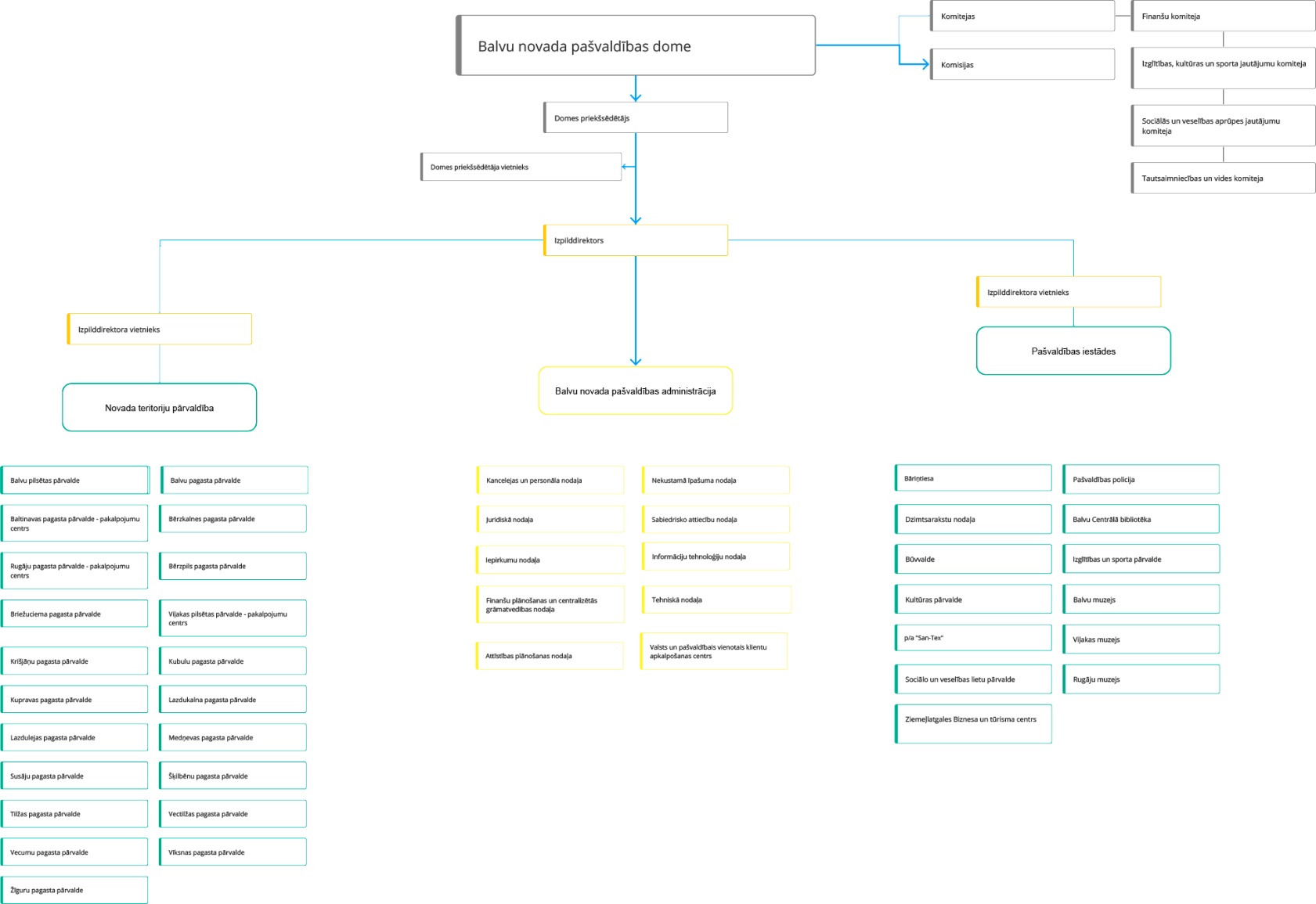 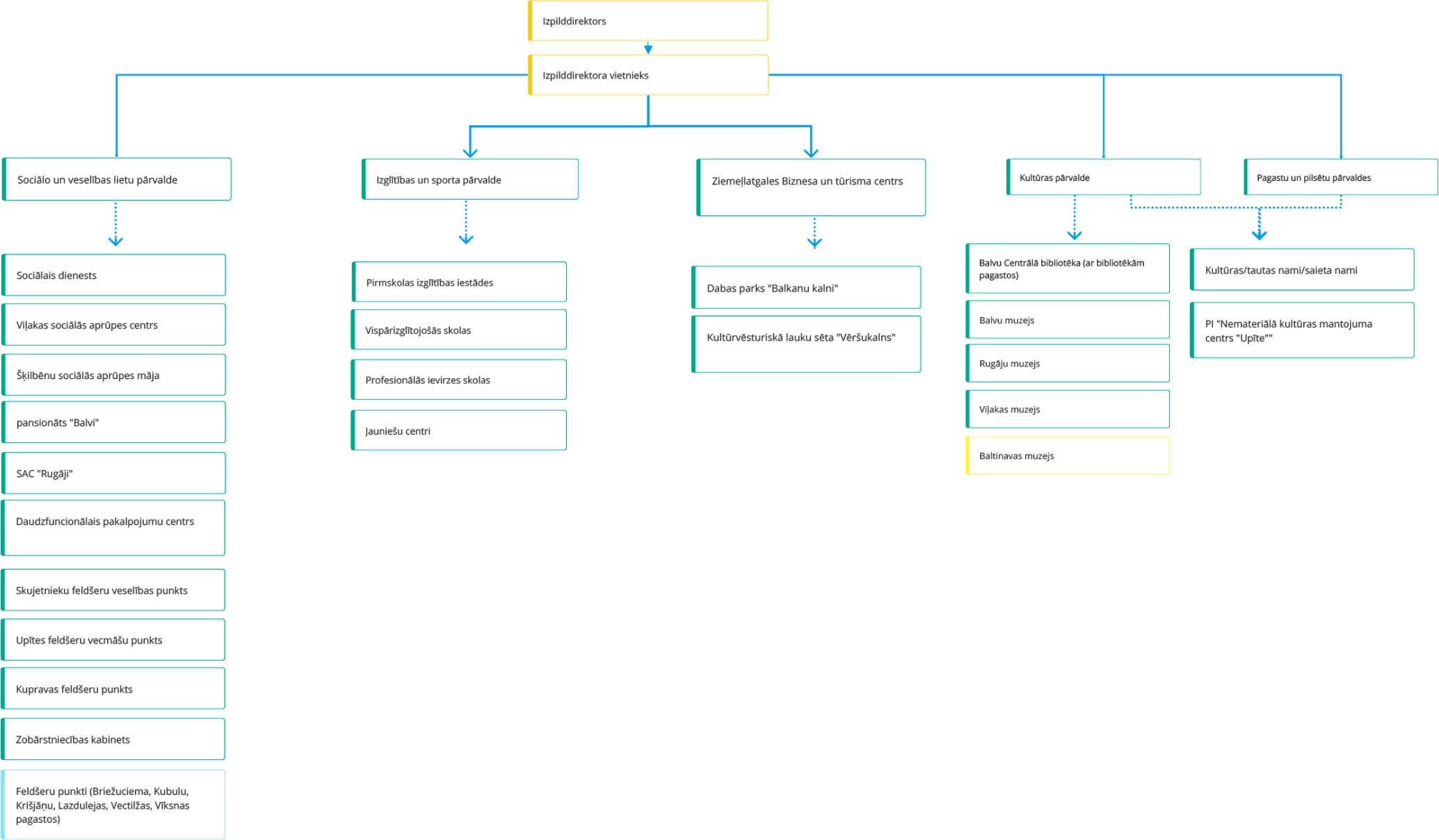 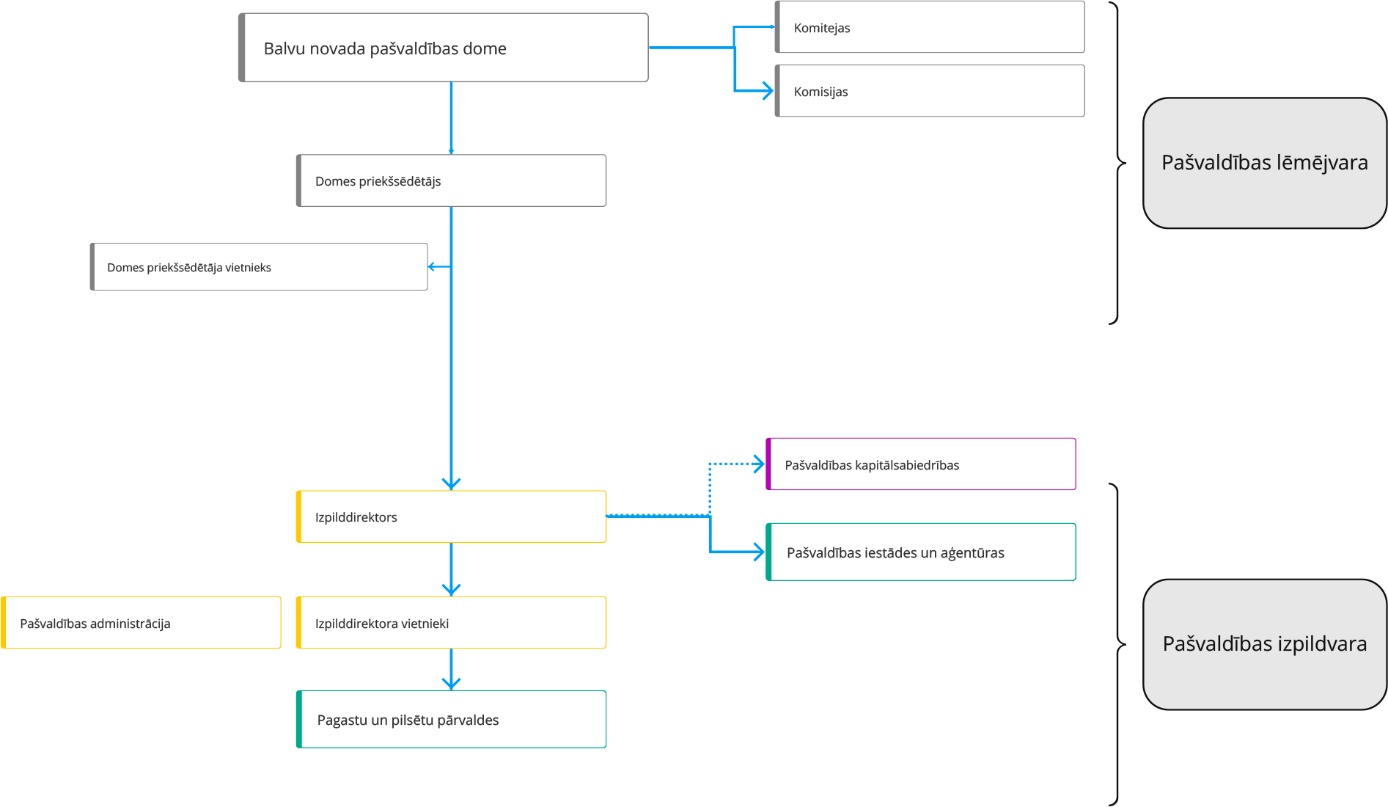 Domes priekšsēdētājsS.Maksimovs